Roswell North Elementary 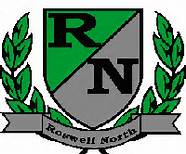 School Governance Council
Date: September 16, 2015Time: 4:00 PMLocation: Large Conference Room, Roswell North ElementaryMinutes from Roswell North School Governance Council Meeting taken by Amy Jeffs Call to Order Action ItemsApprove August MinutesApprove September AgendaDiscussion ItemsReports from PTA Board Meeting, Foundation Meeting Establish norms Discuss Accountability for Seed Fund 	Hear a report of PBL progress and ideas about accountability for Seed Fund 			positions thus far from Trisha Brock	Discuss ideas for spending the $13,000 in materials costs still to be used in Seed Fund		Discuss ideas for Seed Fund for next yearReview goals Discuss and Set agenda for October MeetingDiscuss Action Items for Next MeetingInformation ItemsMembers must attend 75% of the meetings and may not miss 3 consecutive meetingsFuture Meeting Dates: Wednesday October 7th at 4:00pmMonday November 11th at 4:00pmMonday December 7th at 4:00pmMonday January 11th at 4:00pmMonday February 22nd at 4:00pmMonday March 14th at 4:00pmAdjourn meetingMinutesMembers present:Cari Begin		Sara HakeAmy Jeffs		David Keating	Patty Hampel		Jay Walter		Sarah Gruber		Sarah Nichols		Maureen LillyOther attendees:PBL facilitators –Trisha BrockCall to order at Cari Begin by 4:05pm.Action Item: Approve August Minutes-Sara Hake motioned to approve minutes, Sarah Gruber seconded, all were in favor and August minutes were approved. Action Item: Approve September Agenda-Sara Hake motioned to approve agenda, Sarah Gruber seconded, all were in favor and September agenda was approved. Discussion Item: Reports from PTA Board Meeting, Foundation MeetingPTA – Patty Hampel – will attend meeting on 9/25Foundation – Amy Jeffs – attended meeting on 9/2Still working with the district on negotiating MOU regarding playground additionBudget was approved and $23K was designated for “additional school support”Annual campaign will run 11/13 – 12/31Cross functional meeting (PTA/ Foundation/ SGC representatives) 9/21Discussion Item: Establish NormsLed by Patty Hampel.  Review of Culture Characterization and Change Model and how to incorporate going forward to establish a unified direction and motivation.  All attendees performed introduction exercise.  Reviewed sample meeting norms and selected several to establish as our norms.We will base decisions with all students in mind.We will have data at every meeting.We will distribute tasks equally amongst members.We will ask questions when in doubt or have concerns.We will be present both physically and mentally.Discussion Item: Discuss Accountability for Seed Fund Report of PBL progress and ideas about accountability for Seed Fund positions thus far from Trisha Brock.Report detailed current Project Based Learning activities, data support activities and other duties.Full release day was a successful start, 63 staff members involvedCouncil discussion of how to document success and accountability.Observation – evidence of driving questionsUnits – 2 per class, team of teachers to compile make “library”4 C’sLeading	Team meetings	Observations of learned elements in teach instruction	Grade levels/ teachers come to SGC vice versa	Portfolio of units developed	Lagging	Units – productions	TKEs – standards 3, 4, 8Discussion Item:  Discuss ideas for spending the $13,000 in materials costs still to be used in Seed Fund	Maureen Lilly to determine how dollars can be spent for professional development and materials as defined in the seed fund application.  Possibly build resources for new teachers with little or no PBL experience.Discussion Item:  Discuss ideas for Seed Fund for next yearMaureen Lilly led discussion around the fact that next year will be a cross-over year since we will be developing a new strategic plan.  Consider starting work that can be possibly continued by Foundation.  Possibly add computer lab personnel, and curriculum and programming software.Discussion Item:  Review goals Postponed for October meetingDiscussion Item:  Discuss and Set agenda for October MeetingChanged meeting dateNew member/ teacher appointedWork on Seed Fund applicationDiscussion Item:  Discuss Action Items for Next MeetingCari to bring back accountability data for seed fund processInformation Items:Members must attend 75% of the meetings and may not miss 3 consecutive meetingsFuture Meeting Dates: CHANGE Monday October 5th at 4:00pmMonday November 11th at 4:00pmMonday December 7th at 4:00pmMonday January 11th at 4:00pmMonday February 22nd at 4:00pmMonday March 14th at 4:00pmParking lot itemsHow do we coach parents on what to ask their kids in regards to PBL and how it’s being incorporated in the classroom?Adjourn MeetingMeeting was adjourned by Cari Begin at 5:54pm.